T22-165zDGsDIRECTION DE LA BALANCE DES PAIEMENTSDIRECTION GÉNÉRALE DES  STATISTIQUESPROTIDEOctobre 2022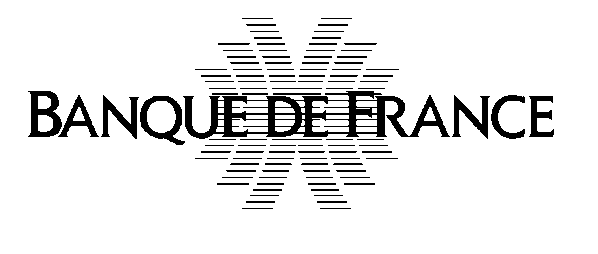 DGSEI/dbdp/sdt1. Tables de référence utilisées	42. Contrôles au sein de chaque document	42.1. Document PR01 : Encours agrégés	42.1.1. N° d’enregistrement	42.1.2. Type d’encours	52.1.3. Caractéristiques du détenteur	62.1.4. Caractéristique des titres	102.1.5. Encours	132.2. Document PR02 : Flux agrégés	152.3. Document PR03 : Encours Titre par Titre	152.3.1. N° d’enregistrement	152.3.2. Identification du titre	162.3.3. Descriptif du titre	162.3.4. Type d’encours	202.3.5. Détenteur du titre	222.3.6. Encours	25Annexes	28Annexe 1 : Code ISIN	28Annexe 1.1 : Création d’un code ISIN technique	28Annexe 1.2 : Calcul de validité d’un code ISIN	28Annexe 2 : Tableau Codes erreur / Règles	30Notes de diffusionTables de référence utiliséesTables externes à Protide :(*) Important : de la table de référence des pays sont exclus les codes correspondants aux départements d’Outre-Mer ou aux collectivités d’Outre-mer (GP/Guadeloupe, GF/Guyane française, MQ/Martinique, RE/La Réunion, YT/Mayotte, PM/Saint-Pierre-et-Miquelon, BL/Saint-Barthélemy, MF/Saint-Martin). Il est en effet demandé aux déclarants de les mettre sous le code de la France « FR ».Les tables propres à Protide sont les tables de nomenclature (Cf. Cahier des Charges fonctionnel des teneurs de compte-conservateurs, établissements de crédit ou entreprises d'investissement).Contrôles au sein de chaque documentLes premiers contrôles (contrôles de conformité) consistent à vérifier que chaque fichier et chaque donnée ont bien le format attendu. Les contrôles présentés ci-après sont les contrôles d’intégrité référentielle et de cohérence.NB : la présentation suit celle des maquettes, tant sur l’ordre des informations que sur les libellés. Elle ne présume en rien de l’ordre des contrôles.Document PR01 : Encours agrégésN° d’enregistrement	Règle 1 :Le numéro d’enregistrement est une valeur entière strictement positive.Contrôle 1.1 :id numérique entierCode d’erreur : L040 – Numéro d’enregistrement non numériqueContrôle 1.2 :id ≥ 1Code d’erreur : L041 – Numéro d’enregistrement inférieur à 1Contrôle 1.3 :id obligatoireCode d’erreur : L042 – Numéro d’enregistrement absentType d’encoursType de portefeuilleRègle 3 :Le type de portefeuille a pour valeur : PCL.Contrôle 3.1 :tP = PCLCode d’erreur : L001 – Type de Portefeuille inconnuContrôle 3.2 :tP obligatoireCode d’erreur : L002 – Type de Portefeuille absentType de détentionRègle 4 :Le type de détention appartient à la liste suivante de valeurs :PEA / PME / PPP / NBR Contrôle 4.1 :tD = PEA / PME / PPP / NBRCode d’erreur : L003 – Type de Détention inconnuContrôle 4.2 :tD obligatoireCode d’erreur : L004 – Type de Détention absentRègle 5 :Suppression de la règle 5.Règle 6 :Le type de détention est contraint par la date d'arrêté : le portefeuille annuel des personnes physiques (PPP) et le nombre de compte titres total (NBR) ne sont déclarés qu’en décembre Contrôle 6 :dateArrete <> AAAA12		tD = PEA / PMECode d’erreur : C007 – Type de Détention et Date d’ArrêtéCaractéristiques du détenteurSecteur détenteurRègle 7 :Le secteur détenteur appartient à la liste suivante de valeurs :1000 / 1220 / 1221 / 1229 / 1230 / 1231 / 1232 / 1239 / 1240 / 1249 / 1250 / 1251 / 1252 / 1270 / 1311 / 1312 / 1313 / 1314 / 1100 / 1400 / 1500 / 2000 / 2010 / 2020 / 2021 / 2022 / 2023 / 2030 / 2041 / 2042 / 2050 / 2051Contrôle 7.1 :sD = 1000 / 1220 / 1221 / 1229 / 1230 / 1231 / 1232 / 1239 / 1240 / 1249 / 1250 / 1251 / 1252 / 1270 / 1311 / 1312 / 1313 / 1314 / 1100 / 1400 / 1500 / 2000 / 2010 / 2020 / 2021 / 2022 / 2023 / 2030 / 2041 / 2042 / 2050 / 2051Code d’erreur : L005 – Secteur Détenteur inconnuContrôle 7.2 :sD obligatoireCode d’erreur : L006 – Secteur Détenteur absentRègle 8 :Suppression de la règle 8.Règle 9 :Le secteur détenteur est contraint par le type de détention :Si la détention concerne les titres placés sous dossier PEA ou PEA-PME, ou le portefeuille annuel des personnes physiques, le secteur détenteur est celui des ménages et entrepreneurs individuels résidents ou non-résidents.Si la détention concerne le nombre de compte-titres, tous les secteurs détenteurs sont possibles.Contrôle 9 :tD = PEA / PME / PPP		sD = 1400 / 2042 / 2050Code d’erreur : C005 – Type de Détention et Secteur DétenteurZone géographique détenteurRègle 10 :La zone géographique détenteur appartient à la liste suivante de valeurs :F1 / ZE / ZU / ZRContrôle 10.1 :zD = F1 / ZE / ZU / ZRCode d’erreur : L007 – Zone Géographique du Détenteur inconnueContrôle 10.2 :zD obligatoireCode d’erreur : L008 – Zone Géographique du Détenteur absenteRègle 11 :Suppression de la règle 11.Règle 12 :Suppression de la règle 12.Règle 13 :La zone géographique détenteur est contrainte par le secteur détenteur :si le secteur détenteur concerne des résidents, la zone géographique détenteur est celle de la France;si le secteur détenteur concerne des non-résidents de la zone euro, la zone géographique détenteur est l'Étranger Zone Euro;si le secteur détenteur concerne des non-résidents hors zone euro, la zone géographique détenteur est l'Étranger Union Européenne hors zone euro ou le Reste du Monde hors Union Européenne.Contrôle 13 :Code d’erreur : C019 – Secteur du Détenteur et Zone Géographique (ou Pays) du DétenteurCSP détenteurRègle 14 :La CSP détenteur appartient à la liste suivante de valeurs :S01 / S02 / S03 / S04 / S05 / S06 / S07 / S08 / S09 / S10Contrôle 14 :Code d’erreur : L017 – CSP du Détenteur inconnueRègle 15 :La CSP détenteur est contrainte par le type de détention : la CSP détenteur n'est servie que pour le portefeuille annuel des personnes physiques et est obligatoire.Contrôle 15 :tD <> PPP		cD non renseignétD = PPP		cD renseigné (obligatoire)Code d’erreur : C008 – Type de Détention et CSP du DétenteurRègle 16 :La CSP détenteur est contrainte par la zone géographique détenteur :si la zone géographique détenteur est celle de la France, la CSP ne correspond pas aux non résidents ;inversement si la zone géographique détenteur n’est pas la France, la CSP correspond aux non résidents ou aux clients non identifiés.Contrôle 16 :zD = F1		cD = non renseigné / S01 / S02 / S03 / S04 / S05 / S06 / S07 / S08 / S10zD <> F1		cD = non renseigné / S09 / S10Code d’erreur : C039 – CSP du détenteur et Zone Géographique du DétenteurAge du détenteurRègle 17 :L'âge du détenteur appartient à la liste suivante de valeurs :18 / 25 / 35 / 45 / 55 / 65 / 99Contrôle 17 :aD = 18 / 25 / 35 / 45 / 55 / 65 / 99Code d’erreur : L019 – Age du Détenteur inconnuRègle 18 :L'âge du détenteur est contraint par le type de détention : l'âge du détenteur n'est servi que pour le portefeuille annuel des personnes physiques et est obligatoire.Contrôle 18 :tD <> PPP		aD non renseignétD = PPP		aD renseigné (obligatoire)Code d’erreur : C009 – Type de Détention et Age du DétenteurTranche de montant de portefeuilleRègle 19 :La tranche de montant appartient à la liste suivante de valeurs :1 / 2 / 3 / 4 / 5 / 6 / 7Contrôle 19 :tM = 1 / 2 / 3 / 4 / 5 / 6 / 7Code d’erreur : L021 – Tranche de Montant inconnueRègle 20 :La tranche de montant est contrainte par le type de détention : la tranche de montant n'est servie que pour le portefeuille annuel des personnes physiques et est obligatoire.Contrôle 20 :tD <> PPP		tM non renseignétD = PPP		tM renseigné (obligatoire)Code d’erreur : C010 – Type de Détention et Tranche de MontantCaractéristique des titresNature d’instrumentRègle 21 :La nature d'instrument appartient à la liste suivante de valeurs :ACO / ANC /  OMR / OAR / OOR / ODR / OLR / OFR / ONR / FID / TICContrôle 21 :nI = ACO / ANC /  OMR / OAR / OOR / ODR / OLR / OFR / ONR / FID / TICCode d’erreur : L023 – Nature d’Instrument inconnueRègle 22 :La nature d'instrument est contrainte par le type de détention :la nature d'instrument n'est servie que pour le PEA, PEA-PME ou le portefeuille annuel des personnes physiques, et est obligatoire.Contrôle 22 :tD = NBR		nI non renseignétD = PEA / PME / PPP		nI renseigné (obligatoire)Code d’erreur : C011 – Type de Détention et Nature d’InstrumentMaturitéRègle 23 :La maturité appartient à la liste suivante de valeurs :AC / A2 / A3Contrôle 23 :ma = AC / A2 / A3Code d’erreur : L025 – Maturité inconnueRègle 24 :La maturité est contrainte par la nature d'instrument et le type de détention : la maturité n'est servie que pour les titres de créances du portefeuille annuel des personnes physiques et est obligatoire.Contrôle 24 :nI <> TIC		ma non renseignétD = NBR		ma non renseignénI = TIC et tD = PPP		ma renseigné (obligatoire)Code d’erreur : C040 – Type de Détention / Instrument / MaturitéRegroupement monnaieRègle 25 :Le regroupement monnaie a pour valeur : EUR / DEVContrôle 25 :mo = EUR / DEVCode d’erreur : L027 – Monnaie inconnueRègle 26 :Le regroupement monnaie est contraint par le type de détention : le regroupement monnaie n'est servie que pour le portefeuille annuel des personnes physiques et est obligatoire.Contrôle 26 :tD = PEA / PME / NBR		mo non renseignétD = PPP		mo renseigné (obligatoire)Code d’erreur : C013 – Type de Détention et Monnaie2.1.4.4 Zone géographique de l’émetteurRègle 27 :La zone géographique de l’émetteur appartient à la liste suivante de valeurs :F1 / ZE / ZU / ZRContrôle 27 :zE = F1 / ZE / ZU / ZRCodes d’erreur : L013 – Zone Géographique de l’Émetteur inconnueRègle 28 :Suppression de la règle 28.Règle 29 :La zone géographique de l’émetteur est contrainte par la nature d'instrument : si les instruments sont des titres d'OPCVM émis par des résidents ou des fonds d’investissement divers résidents, la zone géographique de l’émetteur est celle de la France ;si les instruments sont des titres d'OPCVM émis par des non résidents, la zone géographique de l’émetteur n'est pas la FranceContrôle 29 :nI = OMR / OAR / OOR / ODR / OLR / OFR / FID		zE = F1nI = ONR		zE = ZE / ZU / ZRCode d’erreur : C022 – Nature d’Instrument et Zone Géographique (ou Pays) de l’ÉmetteurRègle 110 :La zone géographique de l’émetteur est contrainte par le type de détention : elle n'est servie que pour le portefeuille annuel des personnes physiques et le PEA ou PEA/PME, et est obligatoire.Contrôle 110 :tD = NBR			zE non renseignétD = PPP / PEA / PME		zE renseigné (obligatoire)Code d’erreur : C050 – Type de détention et Zone Géographique (ou Pays) de l’ÉmetteurSecteur émetteurSuppression du § relatif au Secteur émetteurRègle 30 :Suppression de la règle 30.Règle 31 :Suppression de la règle 31.Règle 32 :Suppression de la règle 32.EncoursEncours de fin de période précédente Suppression du § relatif à l’encours de fin de période précédente.Règle 33 :Suppression de la règle 33.Encours de fin de périodeRègle 34 :L'encours de fin de période est une valeur positive ou nulle.Contrôle 34.1 :eR ≥ 0Code d’erreur : L054 – Encours de fin de période négatifContrôle 34.2 :eR numérique entierCode d’erreur : L055 – Encours de fin de période non numérique ou non entierRègle 35 :Suppression de la règle 35.Règle 111 :L’encours de fin de période est contraint par le type de détention : il n'est servi que pour le portefeuille annuel des personnes physiques, le PEA ou le PEA-PME, et est obligatoire.Contrôle 111 :tD = NBR			eR non renseignétD = PPP / PEA / PME 		eR renseigné (obligatoire)Code d’erreur : C051 – Type de Détention et Encours fin périodeReclassification :Règle 118 :La reclassification est une valeur numérique entière.Contrôle 118 :rE numérique entierCode d’erreur : L071 – Reclassification non numérique ou non entièreRègle 112 :La reclassification est contrainte par le type de détention : elle n'est servie que pour le portefeuille annuel des personnes physiques, le PEA ou le PEA-PME.Contrôle 112 :tD = NBR		rE non renseignéCode d’erreur : C052 – Type de Détention et ReclassificationNombre de compte-titresRègle 36 :Le nombre de compte-titres est une valeur positive et obligatoire.Contrôle 36.1 :nC  ObligatoireCode d’erreur L070 – Nombre de compte-titres absentContrôle 36.2 :nC > 0Code d’erreur : L056 – Nombre de compte-titres négatifContrôle 36.3 :nC numérique entierCode d’erreur : L057– Nombre de compte-titres non numérique ou non entierRègle 37 :Suppression de la règle 37.Règle 38 :Suppression de la règle 38. Règle 39 :Suppression de la règle 39.Document PR02 : Flux agrégés Suppression du § complet sur les Flux agrégés.(Suppression des règles 40 à 68) Document PR03 : Encours Titre par TitreN° d’enregistrement	Règle 69 :Le numéro d’enregistrement est une valeur entière strictement positive.Contrôle 69.1 :id numérique entierCode d’erreur : L040 – Numéro d’enregistrement non numériqueContrôle 69.2 :id ≥ 1Code d’erreur : L041 – Numéro d’enregistrement inférieur à 1Contrôle 69.3 :id obligatoireCode d’erreur : L042 – Numéro d’enregistrement absentIdentification du titreCode ISINRègle 74 :Le code ISIN doit être un code ISIN valide.Il est obligatoire.Contrôle 74.1 :Vérification du chiffre de contrôle de l’Isin (voir le mode de calcul en annexe 1.2).Code d’erreur : L031 – Code Isin mal formaté (XX0000000000)Contrôle 74.2 :is obligatoire (cf. constitution ISIN technique en annexe 1.1).Code d’erreur : L032 – Code Isin absentRègle 75 :Suppression de la règle 75.LibelléRègle 77 :Le libellé Titre est obligatoire.Contrôle 77 :lb obligatoireCode d’erreur : L033 – Libellé titre absentDescriptif du titreNature d’instrumentRègle 89 :La nature d'instrument appartient à la liste suivante de valeurs :ACO / ANC / OMR / OAR / OOR / ODR / OLR / OFR / ONR / FID / TICContrôle 89 :nI = ACO / ANC / OMR / OAR / OOR / ODR / OLR / OFR / ONR / FID / TICCodes d’erreur : L023 – Nature d’Instrument inconnueRègle 90 :Suppression de la règle 90.Règle 113 :La nature d’instrument est contrainte par le type de portefeuille et la date d’arrêté : elle est obligatoire pour le portefeuille propre et le portefeuille clientèle pour chaque mois de fin de  trimestre.Contrôle 113 :tP = PPO / PCL et dateArrete = AAAA03 / AAAA06 / AAAA09 / AAAA12		nI renseigné (obligatoire)Code d’erreur : C053 – Type portefeuille / Nature Instrument / Date d’ArrêtéMaturitéRègle 91 :La maturité appartient à la liste suivante de valeurs :A0 / A1 / A2 / A3Contrôle 91 :ma = A0 / A1 / A2 / A3Code d’erreur : L025 – Maturité inconnueRègle 92 :La maturité est contrainte par la nature d'instrument, le type de portefeuille et la date d’arrêté : la maturité n'est servie que pour les titres de créances, pour le portefeuille propre et le portefeuille clientèle et est obligatoire pour chaque mois de fin de  trimestre.Contrôle 92 :Code d’erreur : C021 – Nature d’Instrument / Maturité / Type de portefeuille / Date d’ArrêtéMonnaieRègle 93 :La monnaie appartient à la table des monnaies (code ISO 4217).Contrôle 93 :mo = code ISO 4217Codes d’erreur : L038 – Monnaie (code ISO) inconnueRègle 114 :La monnaie est contrainte par le type de portefeuille et la date d’arrêté : elle est obligatoire pour le portefeuille propre et le portefeuille clientèle pour chaque mois de fin de  trimestre.Contrôle 114 :tP = PPO / PCL et dateArrete = AAAA03 / AAAA06 / AAAA09 / AAAA12		mo renseigné (obligatoire)Code d’erreur : C054 – Type de portefeuille / Monnaie / Date d’ArrêtéRègle 94 :Suppression de la règle 94.Pays émetteurRègle 95 :Le pays émetteur appartient à la table des pays (code ISO 3166), à l’exception des codes ISO (GP, GF, MQ, RE, YT, PM, BL, MF) qui seront déclarés sous le code de la France « FR », ou appartient à l’ensemble des pseudo codes ISO associés aux organismes internationaux.Contrôle 95 :pE = code ISO 3166 sauf {GP, GF, MQ, RE, YT, PM, BL, MF} inclus dans « FR »Codes d’erreur : L015 – Pays de l’Émetteur (code ISO) inconnuRègle 96 :Le pays émetteur est contraint par le secteur émetteur : si le secteur émetteur concerne des résidents, le pays émetteur est la France ou Monaco ;si le secteur émetteur est celui des Autorités monétaires non-résidentes de la zone euro, les pays émetteur sont ceux composant l'Étranger Zone Euro (y compris le pseudo code ISO associé à la BCE) ;si le secteur émetteur concerne des non-résidents de la zone euro (hors Autorités monétaires), les pays émetteur sont ceux composant l'Étranger Zone Euro (hormis le pseudo code ISO associé à la BCE) ;si le secteur émetteur concerne des non-résidents hors zone euro, les pays émetteur sont ceux composant l'Étranger UE hors zone euro et le Reste du Monde hors UE.Contrôle 96 :Code d’erreur : C028 – Secteur de l’Émetteur et Zone Géographique (ou Pays) de l’ÉmetteurRègle 97 :Le pays émetteur est contraint par la nature d'instrument, le type de portefeuille et la date d’arrêté:si les instruments sont des titres d'OPCVM émis par des résidents, le pays émetteur est la France ou Monaco ;si les instruments sont des titres d'OPCVM émis par des non résidents, le pays émetteur n'est ni la France, ni Monaco.elle est obligatoire pour le portefeuille propre et le portefeuille clientèle pour chaque mois de fin de  trimestre.Contrôle 97 :nI = OMR / OAR / OOR / ODR / OLR / OFR / FID		pE = FR / MCnI = ONR		pE <> FR / MCtP = PPO / PCL et dateArrete = AAAA03 / AAAA06 / AAAA09 / AAAA12		pE renseigné (obligatoire)Code d’erreur : C024 – Pays Émetteur / Nature d’Instrument / Type de portefeuille / Date d’ArrêtéSecteur de l’émetteurRègle 98 :Le secteur de l’émetteur appartient à la liste suivante de valeurs :1000 / 1220 / 1221 / 1230 / 1231 / 1240 / 1250 / 1311 / 1312 / 1313 / 1314 / 1100 / 1500 / 2000 / 2010 / 2020 / 2030 / 2040 / 2050Contrôle 98 :sE = 1000 / 1220 / 1221 / 1230 / 1231 / 1240 / 1250 / 1311 / 1312 / 1313 / 1314 / 1100 / 1500 / 2000 / 2010 / 2020 / 2030 / 2040 / 2050Codes d’erreur : L011 – Secteur de l’Émetteur inconnuRègle 99 :Le secteur de l’émetteur est contraint par la nature d'instrument, le type de portefeuille et la date d’arrêté.Il est obligatoire pour le portefeuille propre et le portefeuille clientèle pour chaque mois de fin de  trimestre.Contrôle 99 :nI = ACO / ANC		sE <> 1000 / 1221 / 1231 / 1311 / 1500 / 2030nI = OMR		sE = 1221nI = OAR / OOR / ODR / OLR / OFR / FID		sE = 1231nI = ONR		sE = 2010 / 2020 / 2050nI = TIC		sE <>  1000 / 1221 / 1231 / 1500 / 2000 tP = PPO / PCL et dateArrete = AAAA03 / 	AAAA06 / AAAA09 / AAAA12 		sE renseigné (obligatoire)Code d’erreur : C023 – Nature d’Instrument / Secteur de l’Émetteur / Type de Portefeuille / Date d’ArrêtéType d’encoursType de portefeuilleRègle 71 :Le type de portefeuille a pour valeur : PPO / PCL / PPGContrôle 71.1 :tP = PPO / PCL / PPGCode d’erreur : L001 – Type de Portefeuille inconnuContrôle 71.2 :tP obligatoireCode d’erreur : L002 – Type de Portefeuille absentType de détentionRègle 72 :Le type de détention appartient à la liste suivante de valeurs :DCL / PPE / NPU / TRP / TEP / TDP / TPR / DTE / ADT / MCI / PASContrôle 72.1 :tD = DCL / PPE / NPU / TRP / TEP / TDP / TPR / DTE / ADT / MCI / PASCode d’erreur : L003 – Type de Détention inconnuContrôle 72.2 :tD obligatoireCode d’erreur : L004 – Type de Détention absentRègle 73 :Le type de détention est contraint par le type de portefeuille : la détention pour compte propre à l'étranger et le détail des titres de transaction du passif ne concernent que le portefeuille détenu pour compte propre. Le total du passif de transaction ne concerne que le portefeuille propre des grands groupes.Contrôle 73 :tP = PPG		tD = DCL / NPU / TRP / TEP / TDP / TPR / PAStP = PCL		tD = DCL / NPU / TRP / TEP / TDP / TPRtP = PPO		tD = DCL / PPE / NPU / TRP / TEP / TDP / TPR / DTE / ADT / MCICode d’erreur : C001 – Type de Portefeuille et Type de DétentionDétenteur du titreSecteur détenteurRègle 78 :Le secteur détenteur appartient à la liste suivante de valeurs :1000 / 1220 / 1221 / 1229 / 1230 / 1231 / 1232 / 1239 /1240 / 1249 / 1250 / 1251 / 1252 / 1270 / 1311 / 1312 / 1313 / 1314 / 1100 / 1400 / 1500 / 2000 / 2010 / 2020 / 2021 / 2022 / 2023 / 2030 / 2041 / 2042 / 2050 / 2051Contrôle 78.1 :sD = 1000 / 1220 / 1221 / 1229 / 1230 / 1231 / 1232 / 1239 /1240 / 1249 / 1250 / 1251 / 1252 / 1270 / 1311 / 1312 / 1313 / 1314 / 1100 / 1400 / 1500 / 2000 / 2010 / 2020 / 2021 / 2022 / 2023 / 2030 / 2041 / 2042 / 2050 / 2051Code d’erreur : L005 – Secteur Détenteur inconnuContrôle 78.2 :sD obligatoireCode d’erreur : L006 – Secteur Détenteur absentRègle 79 :Le secteur détenteur est contraint par le type de portefeuille : si le portefeuille est détenu pour compte propre, le secteur détenteur est celui des Autorités monétaires, des établissements de crédit (TCC ou non), des entreprises d’investissement (TCC ou non), ou des institutions financières diverses et assimilées (TCC ou non) ;pour le portefeuille des grands groupes bancaires, le secteur détenteur est celui des institutions financières monétaires non résidentes (hors autorités monétaires) des institutions financières diverses et assimilées non-résidentes, des sociétés non financières non résidentes.Contrôle 79 :tP = PPO		sD = 1000 / 1220 / 1230 / 1240tP = PPG		sD = 2010 / 2020 / 2021 / 2022 / 2023 / 2041 / 2050Code d’erreur : C003 – Type de Portefeuille et Secteur DétenteurRègle 80 :Le secteur détenteur est contraint par le type de détention : si la détention concerne les titres de transaction du passif, le secteur détenteur est celui des établissements de crédit TCC, des entreprises d’investissement (TCC ou non), ou des institutions financières et assimilées (TCC ou non). Contrôle 80 :tD = DTE / ADT / MCI			sD = 1220 / 1230 / 1239 / 1240 / 1249 / 1270Code d’erreur : C005 – Type de Détention et Secteur DétenteurPays du détenteurRègle 81 :Le pays du détenteur appartient à la table des pays (code ISO 3166), à l’exception des codes ISO (GP, GF, MQ, RE, YT, PM, BL, MF) qui seront déclarés sous le code de la France « FR », ou appartient à l’ensemble des pseudo codes ISO associés aux organismes internationaux.Contrôle 81.1 :pD = code ISO 3166 sauf {GP, GF, MQ, RE, YT, PM, BL, MF} inclus dans « FR »Code d’erreur : L009 – Pays du Détenteur (code ISO) inconnuContrôle 81.2 :pD obligatoireCode d’erreur : L010 – Pays du Détenteur (code ISO) absentRègle 82 :Le pays du détenteur est contraint par le type de portefeuille : si le portefeuille est détenu pour compte propre, le pays du détenteur est la France ou Monaco.Contrôle 82 :tP = PPO		pD = FR / MCCode d’erreur : C002 – Type de Portefeuille et Zone Géographique (ou Pays) du DétenteurRègle 83 :Le pays du détenteur est contraint par le secteur détenteur :si le secteur détenteur concerne des résidents, le pays du détenteur est la France ou Monaco ;si le secteur détenteur est celui des Autorités monétaires non-résidentes de la zone euro, les pays du détenteur sont ceux composant l'Étranger Zone Euro (y compris le pseudo code ISO associé à la BCE) ;si le secteur détenteur concerne des non-résidents de la zone euro (hors Autorités monétaires), les pays du détenteur sont ceux composant l'Étranger Zone Euro (hormis le pseudo code ISO associé à la BCE) ;si le secteur détenteur concerne des non-résidents hors zone euro, les pays du détenteur sont ceux composant l'Étranger Union Européenne hors zone euro et le Reste du Monde hors Union Européenne.Contrôle 83 :Code d’erreur : C019 – Secteur du Détenteur et Zone Géographique (ou Pays) du DétenteurSeuil de détention (optionnel)Règle 84 :Le seuil de détention a pour valeur : ID / IP / non renseigné.Contrôle 84 :sl = ID / IP / non renseignéCode d’erreur : L036 – Seuil de Détention inconnuRègle 85 :Suppression de la règle 85.Règle 86 :Suppression de la règle 86.Pays de contrepartieRègle 87 :Le pays de contrepartie appartient à la table des pays (code ISO 3166), à l’exception des codes ISO (GP, GF, MQ, RE, YT, PM, BL, MF) qui seront déclarés sous le code de la France « FR », ou appartient à l’ensemble des pseudo codes ISO associés aux organismes internationaux.Contrôle 87 :pC = code ISO 3166 sauf {GP, GF, MQ, RE, YT, PM, BL, MF} inclus dans « FR »Code d’erreur : L034 – Pays de contrepartie (code ISO) inconnuRègle 88 :Le pays de contrepartie est contraint par le type de détention et le type de portefeuille : le pays de contrepartie n'est servi que pour les cessions temporaires et est obligatoire.Contrôle 88 :tD = DCL / PPE / NPU / DTE / ADT / MCI / PAS		pC non renseignétD = TRP / TEP / TDP / TPR et tP = PPO / PCL		pC renseigné (obligatoire)Code d’erreur : C018 – Type de Détention et Pays de la ContrepartieEncoursNombre de titresRègle 100 :Le nombre de titres est une valeur positive et est obligatoire.Contrôle 100.1 :nT ≥ 0Code d’erreur : L045 – Nombre de Titres négatif Contrôle 100.2 :nT numériqueCode d’erreur : L049 – Nombre de Titres non numériqueContrôle 100.3 :nT est obligatoireCode d’erreur : L048 – Nombre de Titres absentRègle 101 :Suppression de la règle 101.Montant de l’encours de fin de périodeRègle 102 :Le montant de l'encours de fin de période est une valeur positive.Contrôle 102.1 :mE obligatoireCode d’erreur : L061 – Montant de l'encours de fin de période absentContrôle 102.2 :tP <> PPO		mE ≥ 0Code d’erreur : L062 – Montant de l'encours de fin de période négatif hors PPOContrôle 102.3 :mE numérique entierCode d’erreur : L063 – Montant de l'encours de fin de période non numérique ou non entierReclassification :Règle 115 :La reclassification est contrainte par le type de portefeuille : elle n'est servie que pour le portefeuille clientèle.Contrôle 115 :tP = PPG / PPO		rE non renseignéCode d’erreur : C057 – Type de Portefeuille et ReclassificationRègle 116 :Si l’encours de fin de période est nul, la reclassification ne peut être nulle ou absente.Contrôle 116 :mE = 0		rE <> 0 (obligatoire)Code d’erreur : C055 – Encours nul sans ReclassificationRègle 117:Si le nombre de titres est nul, la reclassification ne peut être nulle ou absente.Contrôle 117 :nT = 0		rE <> 0 (obligatoire)Code d’erreur : C056 – Nombre de titres nul sans ReclassificationRègle 119:La reclassification est une valeur numérique entière.Contrôle 119 :rE numérique entierCode d’erreur : L071 – Reclassification non numérique ou non entièreAnnexesAnnexe 1 : Code ISINAnnexe 1.1 : Création d’un code ISIN techniqueLe code ISIN technique à l’instar des codes ISIN comprend 12 caractères répartis sur 5 zones.Le mode de constitution est décrit ci-après. Les valeurs des zones sont déduites des valeurs des caractéristiques de titre.Annexe 1.2 : Calcul de validité d’un code ISINCe calcul est réalisé dans l’ordre suivant :1ère étape :	Les caractères alphabétiques reçoivent une valeur numérique. La lettre A reçoit la valeur 10 et la valeur numérique de chaque lettre suivante sera celle de la lettre précédente augmentée de 1 :		A = 10		F = 15		K = 20		P = 25		U = 30		B = 11		G = 16		L = 21		Q = 26		V = 31		C = 12		H = 17		M = 22		R = 27		W = 32		D = 13		I = 18		N = 23		S = 28		X = 33		E = 14		J = 19		O = 24		T = 29		Y = 34		Z = 352ème étape :	Doubler la valeur d’un chiffre sur deux en commençant par le premier chiffre de droite, les zéros non significatifs étant bien compris dans l’ordre des caractères.3ème étape :	Ajouter chacun des chiffres composant les produits obtenus à la 2ème étape.4ème étape :	Soustraire le total obtenu à la 3ème étape du nombre supérieur le plus voisin se terminant par 0 ce qui revient à calculer le complément à 10 du chiffre de rang le plus faible (chiffre des unités) du total-. Si le total obtenu à la 3ème étape se termine par zéro (30, 40, etc …), le chiffre de contrôle est 0.Exemples :Code ISIN = US 383883105 1U	S	3	8	3	8	8	3	1	0	530	28	3	8	3	8	8	3	1	0	521	21	2	1	2	1	2	1	2	1	2	(multiplication par 1 ou 2)60	48	6	8	6	8	16	3	2	0	10	soit	6 + 0 + 4 + 8 + 6 + 8 + 6 +8 + 1 + 6 + 3 + 2 + 0 + 1 + 0 = 	59	chiffre de contrôle	1		--	chiffre le plus voisin se terminant par 0	60Code ISIN = JP 000006501 1J	P	0	0	0	0	0	6	5	0	119	25	0	0	0	0	0	6	5	0	121	21	2	1	2	1	2	1	2	1	2	(multiplication par 1 ou 2)29	45	0	0	0	0	0	6	10	0	2	soit	2 + 9 + 4 + 5 + 0 + 0 + 0 + 0 + 0 + 6 + 1 + 0 + 0 + 2 =	29	chiffre de contrôle	1		--	chiffre le plus voisin se terminant par 0	30 Annexe 2 : Tableau Codes erreur / RèglesVersionDateObjet de la version1.0  à5.72006   à 2007Première version et ses corrections5.827/06/2011  Mise en conformité avec les modifications apportées au CDC5.920/12/2011Mise en conformité avec les modifications des contrôles réalisées pour la collecte 201106 : règles 32, 63, 90 et 99 6.011/2012Refonte relative à Protide 2 : simplification du PR01, suppression du PR02 et modifications du PR03 dont nouvelle collecte PPG6.107/2013Précisions Règles 22, 79, 100 et 111, Règle 83 et 96 pour l’admission de la Lettonie dans la zone Euro,
Ajout de la Règle 117 sur la Reclassification obligatoire si le nombre de titres est nul, et du tableau des anomalies de type E6.211/12/2013Nouvelle nomenclature : PEA-PME (tD=PME)6.315/10/2014Nouvelle nomenclature : Institutions Financières captives (sD=1270)6.401/2015Entrée de la Lituanie dans la zone Euro6.503/2016Nouvelle nomenclature : Assureurs assujettis (sD=1252)Les ACO et ANC peuvent être émises par le sE=13136.611/2016Assouplissement du_Contrôle 99 (sE 1312 et 1314 admis)Contrôle 100 et Libellé erroné L045 : Libellé mis à jour6.702/2020Mise en conformité des codes pays à la liste des codes ISO 3166 et pseudo-codes des organismes internationaux6.810/2022Entrée de la Croatie dans la zone euroContenuTable de référenceCodes paysNorme ISO 3166(*) & pseudo-codes des organismes internationauxCodes monnaiesNorme ISO 4217Balise XMLFormatPrésenceidintegerOBalise XMLFormatPrésencetPString(3)OBalise XMLFormatPrésencetDString(3)OBalise XMLFormatPrésenceSdintegerOBalise XMLFormatPrésencezDString(2)OsD =	1000 / 1220 / 1221 / 1229 / 1230 / 1231 / 1232 / 1239 / 1240 / 1249 / 1250 / 1251 / 1252 / 1270 / 1311 / 1312 / 1313 / 1314 / 1100 / 1400 / 1500zD = F1sD =	2000 / 2010 / 2020 / 2021 / 2022 / 2023 / 2030 / 2041 / 2042zD = ZEsD =	2050  / 2051zD = ZU / ZRBalise XMLFormatPrésencecDString(3)NcD =	S01 / S02 / S03 / S04 / S05 / S06 / S07 / S08 / S09 / S10Balise XMLFormatPrésenceaD integerNBalise XMLFormatPrésencetMintegerNBalise XMLFormatPrésencenIString(3)NBalise XMLFormatPrésenceMaString(2)NBalise XMLFormatPrésencemoString(3)NBalise XMLFormatPrésencezEString(2)NBalise XMLFormatPrésenceeRIntegerNBalise XMLFormatPrésencerEIntegerNBalise XMLFormatPrésencenCintegerOBalise XMLFormatPrésenceidintegerOBalise XMLFormatPrésenceisString(12)OBalise XMLFormatPrésencelbString(30)OBalise XMLFormatPrésencenIString(3)NBalise XMLFormatPrésencemaString(2)NnI = ACO / ANC / OMR / OAR / OOR / ODR / OLR / OFR / ONR / FIDma non renseignénI = TIC et tP = PPO / PCL et dateArrete = AAAA03 / AAAA06 / AAAA09 / AAAA12ma renseigné (obligatoire)Balise XMLFormatPrésencemoString(3)NBalise XMLFormatPrésencepEString(2)NsE =	1000 / 1220 / 1221 / 1230 / 1231 / 1240 / 1250 / 1311 / 1312 / 1313 / 1314 / 1100 / 1500pE =	FR / MCsE =	2000pE =	AT / BE / DE / ES / FI / GR / IE / IT / LT / LU / NL / PT / SI / 4F / MT / CY / SK / VA / SM / EE / LV / HRsE =	2010 / 2020 / 2030 / 2040pE =	AT / BE / DE / ES / FI / GR / IE / IT / LT / LU / NL / PT / SI /  MT / CY / SK / VA / SM / EE/ LV / HR / 4S / 4WsE =	2050pE <>	FR / MC / AT / BE / DE / ES / FI / GR / IE / IT / LT / LU / NL / PT / SI / 4F / MT / CY / SK / VA / SM/ EE / LV / HR / 4S / 4WBalise XMLFormatPrésencesEintegerNBalise XMLFormatPrésencetPString(3)OBalise XMLFormatPrésencetDString(3)OBalise XMLFormatPrésencesD integerOBalise XMLFormatPrésencepDString(2)OsD =	1000 / 1220 / 1221 / 1229 / 1230 / 1231 / 1232 / 1239 / 1240 / 1249 / 1250 / 1251 / 1252 / 1270 / 1311 / 1312 / 1313 / 1314 / 1100 / 1400 / 1500pD =	FR / MCsD =	2000pD =	AT / BE / DE / ES / FI / GR / IE / IT / LT / LU / NL / PT / SI / 4F / MT / CY / SK / VA / SM / EE / LV / HR sD =	2010 / 2020 / 2021 / 2022 / 2023 /2030 / 2041 / 2042pD =	AT / BE / DE / ES / FI / GR / IE / IT / LT / LU / NL / PT / SI / MT / CY / SK / VA / SM / EE / LV / HR / 4S / 4WsD =	2050 / 2051pD <>	FR / MC / AT / BE / DE / ES / FI / GR / IE / IT / LT / LU / NL / PT / SI / 4F / MT / CY / SK / VA / SM / EE / LV / HR / 4S / 4WBalise XMLFormatPrésenceslString(2)NBalise XMLFormatPrésencepCString(2)NBalise XMLFormatPrésencenTfloatOBalise XMLFormatPrésencemEintegerOBalise XMLFormatPrésencerEIntegerN1ère zone :
2 caractères alphabétiquesPays de résidence
de l’émetteur du titrePays de résidence de l’émetteur (code ISO 3166 et pseudo-code ISO
pour les organismes internationaux)2ème zone :
3 caractères alphabétiquesNature d’instrumentNature d’instrument collectée3ième zone :
3 caractères numériquesSecteur émetteur3 premiers chiffres du secteur émetteur4ème zone :
3 caractères alphabétiquesMonnaieMonnaie du nominal (code ISO 4217)5ème zone :
1 caractère numériqueClef de contrôle du codeVoir calcul de validité du code ISINErreurs au niveau d’une remiseErreurs au niveau d’une remiseN°LibelléLibelléE006N° envoi remise absentN° envoi remise absentE007N° envoi remise non numériqueN° envoi remise non numériqueE008N° envoi inférieur ou égal au précédentN° envoi inférieur ou égal au précédentE009Date d’arrêté mal formatée (AAAAMM, MM doit être dans {01, 02, 03, 04, 05, 06, 07, 08, 09, 10, 11, 12})Date d’arrêté mal formatée (AAAAMM, MM doit être dans {01, 02, 03, 04, 05, 06, 07, 08, 09, 10, 11, 12})E010Date d’arrêté absenteDate d’arrêté absenteE011Environnement inconnu ({T ou P})Environnement inconnu ({T ou P})E012Environnement absentEnvironnement absentE014Date de création de la remise incorrecte ou absenteDate de création de la remise incorrecte ou absenteE015Date de création de la remise > date du jourDate de création de la remise > date du jourE016Date de création de la remise < ou = date arrêtéDate de création de la remise < ou = date arrêtéErreurs au niveau d’un déclarant.Erreurs au niveau d’un déclarant.N°LibelléLibelléD003Préfixe déclarant inconnu (doit valoir E)Préfixe déclarant inconnu (doit valoir E)D012Préfixe déclarant absentPréfixe déclarant absentD004CIB déclarant invalide (déclarant inconnu)CIB déclarant invalide (déclarant inconnu)D006CIB déclarant absentCIB déclarant absentD009Mauvais document reçu (manque le PR03)Mauvais document reçu (manque le PR03)D010Mauvaise accréditation déclarant/remettantMauvaise accréditation déclarant/remettantD011Mauvais type d’accréditation (Test ou Production)Mauvais type d’accréditation (Test ou Production)D013Suffixe déclarant invalide (déclarant inconnu)Suffixe déclarant invalide (déclarant inconnu)D014Suffixe déclarant absentSuffixe déclarant absentD015Déclarant déjà traité dans la même remise Déclarant déjà traité dans la même remise D064Numéro d’enregistrement non uniqueNuméro d’enregistrement non uniqueErreurs au niveau d’un enregistrement.        Intra- champsErreurs au niveau d’un enregistrement.        Intra- champsN°LibelléPR01
N° règle PR03 N° règleL001Type de Portefeuille inconnu371L002Type de Portefeuille absent371L003Type de Détention inconnu472L004Type de Détention absent472L005Secteur Détenteur inconnu778L006Secteur Détenteur absent778L007Zone Géographique du Détenteur inconnue10L008Zone Géographique du Détenteur absente10L009Pays du détenteur (code ISO) inconnu81L010Pays du détenteur (code ISO) absent81L011Secteur de l’Émetteur inconnu98L013Zone Géographique de l’’Émetteur inconnue27L015Pays de l’’Émetteur (code ISO) inconnu95L017CSP du Détenteur inconnue14L019Age du Détenteur inconnu17L021Tranche de Montant inconnue19L023Nature d’Instrument inconnue2189L025Maturité inconnue2391L027Monnaie inconnue25L031Code Isin mal formaté (XX0000000000)74L032Code Isin absent74L033Libellé titre absent77L034Pays de contrepartie (code ISO) inconnu87L036Seuil de Détention inconnu84L038Monnaie (code ISO) inconnue93L040Numéro d’enregistrement non numérique169L041Numéro d’enregistrement inférieur à 1169L042Numéro d’enregistrement absent169L045Nombre de Titres négatif100L048Nombre de titres absent100L049Nombre de Titres non numérique100L054Encours de fin de période négatif34L055Encours de fin de période non numérique ou non entier34L056Nombre de comptes titres négatif36L057Nombre de comptes titres non numérique ou non entier36L061Montant de l'encours de fin de période absent102L062Montant de l'encours de fin de période négatif hors PPO102L063Montant de l'encours de fin de période non numérique ou non entier102L070Nombre de comptes titres absent36L071Reclassification non numérique ou non entière118119Erreurs au niveau d’un enregistrement.        Inter-champsErreurs au niveau d’un enregistrement.        Inter-champsN°LibelléPR01
N° règle PR03 N° règleC001Type de Portefeuille et Type de Détention73C002Type de Portefeuille et Zone Géographique (ou Pays) du Détenteur82C003Type de Portefeuille et Secteur Détenteur79C005Type de Détention et Secteur Détenteur980C007Type de Détention et Date d’Arrêté6C008Type de Détention et CSP du Détenteur15C009Type de Détention et Age du Détenteur18C010Type de Détention et Tranche de Montant20C011Type de Détention et Nature d’Instrument22C013Type de Détention et Monnaie26C018Type de Détention et Pays de la Contrepartie88C019Secteur du Détenteur et Zone Géographique (ou Pays) du Détenteur1383C021Nature d’Instrument / Maturité / Type de Portefeuille / Date d’Arrêté92C022Nature d’Instrument et Zone Géographique (ou Pays) de l’Émetteur29C023Nature d’Instrument / Secteur de l’Émetteur / Type de Portefeuille / Date d’Arrêté99C024Pays Émetteur / Nature d’Instrument / Type de portefeuille / Date d’Arrêté97C028Secteur de l’Émetteur et Zone Géographique (ou Pays) de l’Émetteur96C039CSP du Détenteur et Zone Géographique du Détenteur16C040Type de Détention / Instrument / Maturité24C050Type de Détention et Zone Géographique (ou Pays) de l’Émetteur110C051Type de Détention et Encours fin période111C052Type de Détention et Reclassification112C053Type de Portefeuille / Nature Instrument / Date d’Arrêté113C054Type de Portefeuille / Monnaie / Date d’Arrêté114C055Encours nul sans Reclassification116C056Nombre de titres nul sans Reclassification117C057Type de Portefeuille et Reclassification115